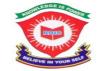 ROYAL OAK INTERNATIONAL SCHOOLSR. SEC. C.B.S.E. AFFILIATED (2019-20)WHOLE YEAR SYLLABUS OF CLASS IVSUBJECT-ENGLISH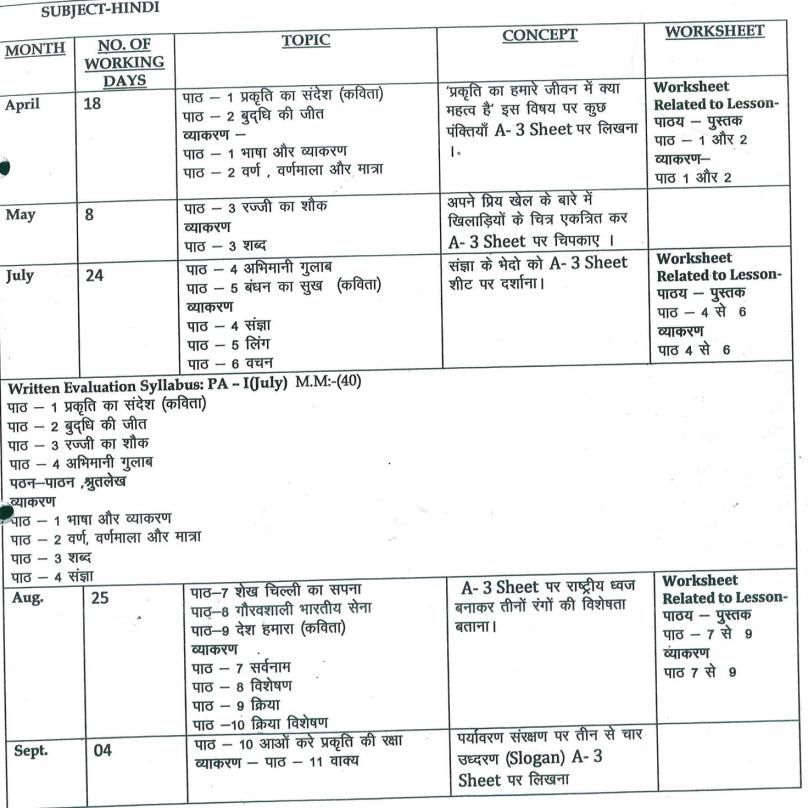 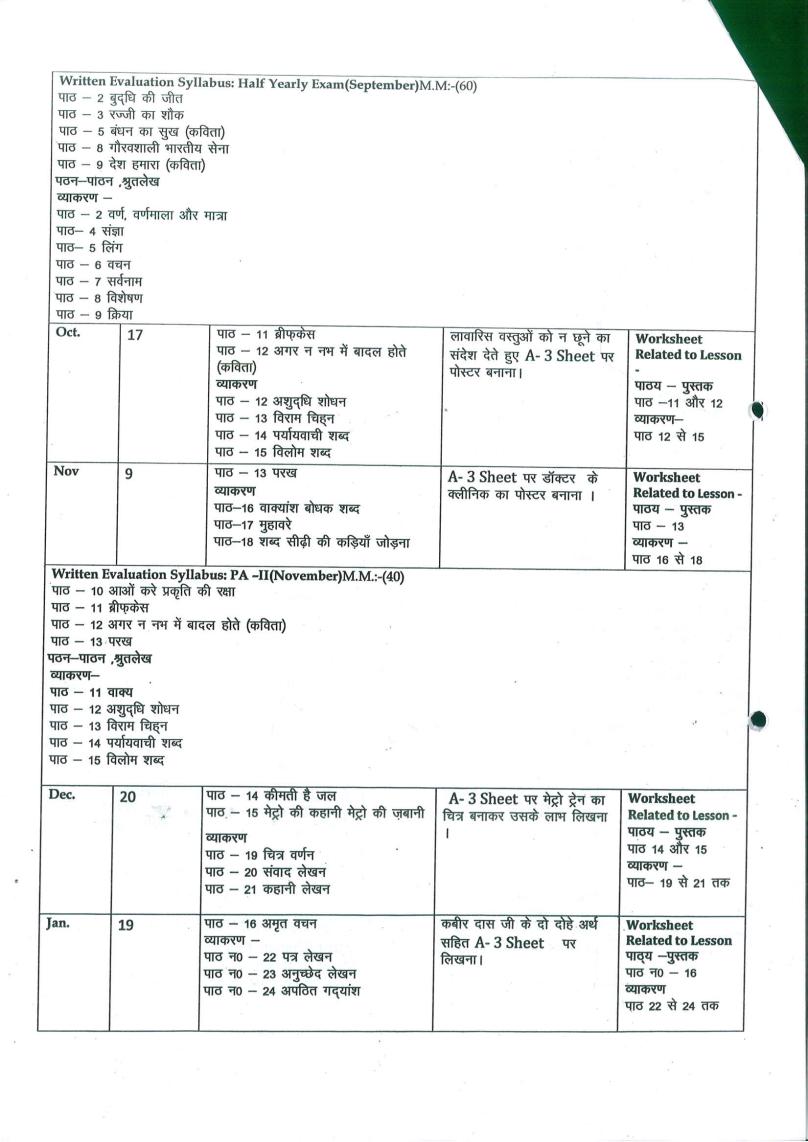 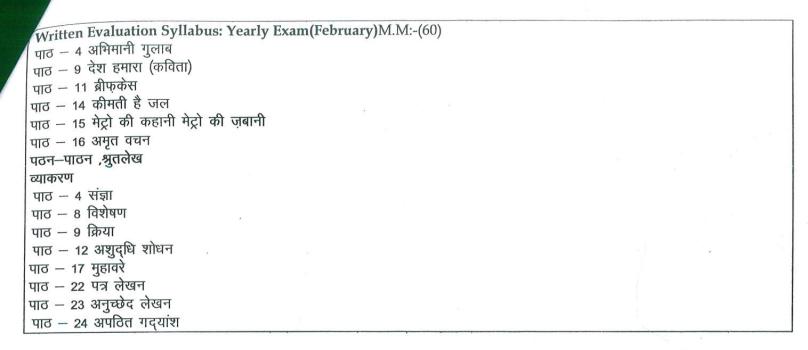 SUBJECT-MATHSUBJECT-SCIENCESUBJECT-SOCIAL STUDIESSUBJECT-COMPUTERSUBJECT- G.K.    SUBJECT-DRAWING & ART/CRAFTSUBJECT-DANCEPresentation of houses activityMONTHNO. OF WORKING DAYSCONTENTACTIVITYVOCABULARYWORKSHEETApril18MCB-L1- The empty potPoem:  The boy who never told lieDictation: L -1Literature- Henri- The Red Cross Hero-IGrammar- Articles, Sentences, NounsWriting – NoticeIntroduction and explanation of chapter, Q/Ans., back exercise Related to Poem : RTC, central  idea, Story-Central Idea of the story Grammar-Clear concept of noun and its kinds  Write two sentences on the value of truthMake a tree of noun and depict its kinds as the branches of the tree.  Complete a word grid Grammar :Article, Sentence, NounMay8MCB-L- 2 – Home Sweet HomePoem- Grandparents are the  best Dictation wordsLiterature- Henri- The Red Cross Hero 2Grammar- AntonymsWriting- Diary EntryProper explanation of  lesson, Q/Ans., back exerciseValue based question related to storyLiterature- Back ExerciseComplete a word gridGrammar - AntonymsJuly24MCB-L- 3- Eureka EurekaPoem – Newton’s Gravity Literature-The Cruel King of the Jungle-IGrammar- Simple Present Tense, Simple Past TenseWriting- Paragraph, AdvertisementQ/Ans., fill ups, back exercises, Who said this Poem-RTC with Central Idea.Story- Story readingLiterature- Back exercisesWrite who is the best men in the story & how he help the poor.Grammar –  Article, Present tense, Simple Past TenseWriting – Paragraph, AdvertisementWritten Evaluation Syllabus: PAI(July)  M.M.:- (40)MCB- Unit 1- The Empty Pot       Poem- The boy who never told lie     Unit 2- Home Sweet Home     Poem- Grandparents are the best      Literature- Henri- Ch1-The Red Cross Hero-I     Ch2- Henri – The Red Cross Hero-II      Grammar- Articles, Sentences , Nouns, AntonymsWriting- Notice Writing, Diary entryWritten Evaluation Syllabus: PAI(July)  M.M.:- (40)MCB- Unit 1- The Empty Pot       Poem- The boy who never told lie     Unit 2- Home Sweet Home     Poem- Grandparents are the best      Literature- Henri- Ch1-The Red Cross Hero-I     Ch2- Henri – The Red Cross Hero-II      Grammar- Articles, Sentences , Nouns, AntonymsWriting- Notice Writing, Diary entryWritten Evaluation Syllabus: PAI(July)  M.M.:- (40)MCB- Unit 1- The Empty Pot       Poem- The boy who never told lie     Unit 2- Home Sweet Home     Poem- Grandparents are the best      Literature- Henri- Ch1-The Red Cross Hero-I     Ch2- Henri – The Red Cross Hero-II      Grammar- Articles, Sentences , Nouns, AntonymsWriting- Notice Writing, Diary entryWritten Evaluation Syllabus: PAI(July)  M.M.:- (40)MCB- Unit 1- The Empty Pot       Poem- The boy who never told lie     Unit 2- Home Sweet Home     Poem- Grandparents are the best      Literature- Henri- Ch1-The Red Cross Hero-I     Ch2- Henri – The Red Cross Hero-II      Grammar- Articles, Sentences , Nouns, AntonymsWriting- Notice Writing, Diary entryWritten Evaluation Syllabus: PAI(July)  M.M.:- (40)MCB- Unit 1- The Empty Pot       Poem- The boy who never told lie     Unit 2- Home Sweet Home     Poem- Grandparents are the best      Literature- Henri- Ch1-The Red Cross Hero-I     Ch2- Henri – The Red Cross Hero-II      Grammar- Articles, Sentences , Nouns, AntonymsWriting- Notice Writing, Diary entryWritten Evaluation Syllabus: PAI(July)  M.M.:- (40)MCB- Unit 1- The Empty Pot       Poem- The boy who never told lie     Unit 2- Home Sweet Home     Poem- Grandparents are the best      Literature- Henri- Ch1-The Red Cross Hero-I     Ch2- Henri – The Red Cross Hero-II      Grammar- Articles, Sentences , Nouns, AntonymsWriting- Notice Writing, Diary entryAug.25MCB-L-4: Missile Man  Poem – Try Try AgainLiterature- The Cruel King of the Jungle-2Grammar- Present Continuous tenseWriting  - Bio Sketch Answering question back exercises Story- Story ReadingLiterature- Back ExercisesGrammar- Proper explanation of Present TenseWriting- Bio Sketch of two great personalitiesWrite two positive and negative points of the king.Grammar – Present Continuous tenseBio SketchSept.4MCB-L- 5- Fantastic animalsLiterature- Stop!Stop! Danger Ahead-I Grammar-  VerbWrite a paragraph on your favorite animal.Literature- Back ExercisesDescribe Gungadin in your own words showing how he proved t be a faithful worker.Written Evaluation Syllabus: Half-Yearly Exam(September)          MM:-(60)MCB- Unit 3- Eureka EurekaPoem- Newton’s gravity       Unit 4- Missile man    Poem- Try Try Again       Unit 5- Fantastic animals     Literature- Ch-4- The Cruel king of the jungle     Ch5- The Cruel King of the Jungle-2     Ch7- Stop!Stop! Danger Ahead-I Grammar- Simple Present tense and Simple Past tense , Present Continuous tense, VerbWriting-  Paragraph Writing, Advertisement, Bio Sketch + Grammar and writing part of P.A.-IWritten Evaluation Syllabus: Half-Yearly Exam(September)          MM:-(60)MCB- Unit 3- Eureka EurekaPoem- Newton’s gravity       Unit 4- Missile man    Poem- Try Try Again       Unit 5- Fantastic animals     Literature- Ch-4- The Cruel king of the jungle     Ch5- The Cruel King of the Jungle-2     Ch7- Stop!Stop! Danger Ahead-I Grammar- Simple Present tense and Simple Past tense , Present Continuous tense, VerbWriting-  Paragraph Writing, Advertisement, Bio Sketch + Grammar and writing part of P.A.-IWritten Evaluation Syllabus: Half-Yearly Exam(September)          MM:-(60)MCB- Unit 3- Eureka EurekaPoem- Newton’s gravity       Unit 4- Missile man    Poem- Try Try Again       Unit 5- Fantastic animals     Literature- Ch-4- The Cruel king of the jungle     Ch5- The Cruel King of the Jungle-2     Ch7- Stop!Stop! Danger Ahead-I Grammar- Simple Present tense and Simple Past tense , Present Continuous tense, VerbWriting-  Paragraph Writing, Advertisement, Bio Sketch + Grammar and writing part of P.A.-IWritten Evaluation Syllabus: Half-Yearly Exam(September)          MM:-(60)MCB- Unit 3- Eureka EurekaPoem- Newton’s gravity       Unit 4- Missile man    Poem- Try Try Again       Unit 5- Fantastic animals     Literature- Ch-4- The Cruel king of the jungle     Ch5- The Cruel King of the Jungle-2     Ch7- Stop!Stop! Danger Ahead-I Grammar- Simple Present tense and Simple Past tense , Present Continuous tense, VerbWriting-  Paragraph Writing, Advertisement, Bio Sketch + Grammar and writing part of P.A.-IWritten Evaluation Syllabus: Half-Yearly Exam(September)          MM:-(60)MCB- Unit 3- Eureka EurekaPoem- Newton’s gravity       Unit 4- Missile man    Poem- Try Try Again       Unit 5- Fantastic animals     Literature- Ch-4- The Cruel king of the jungle     Ch5- The Cruel King of the Jungle-2     Ch7- Stop!Stop! Danger Ahead-I Grammar- Simple Present tense and Simple Past tense , Present Continuous tense, VerbWriting-  Paragraph Writing, Advertisement, Bio Sketch + Grammar and writing part of P.A.-IWritten Evaluation Syllabus: Half-Yearly Exam(September)          MM:-(60)MCB- Unit 3- Eureka EurekaPoem- Newton’s gravity       Unit 4- Missile man    Poem- Try Try Again       Unit 5- Fantastic animals     Literature- Ch-4- The Cruel king of the jungle     Ch5- The Cruel King of the Jungle-2     Ch7- Stop!Stop! Danger Ahead-I Grammar- Simple Present tense and Simple Past tense , Present Continuous tense, VerbWriting-  Paragraph Writing, Advertisement, Bio Sketch + Grammar and writing part of P.A.-IOct. 17MCB-L – 6- Tenali Raman and two thieves Poem – RiddlesLiterature- Stop! Stop! Danger Ahead – IIGrammar- Adjectives and PronounsWriting – Formal letter Story writingBack ex. and Que/AnsPoem- RTC and meaning of phrases.Story-Story readingGrammar- Definition and kind of Adjectives and degrees of Comparsion.Writing- How to start a letter/context and how to end.Literature- Question/AnswerNov. 9MCB-L-7- MangalyaanPoem – Cresent moonLiterature- Guru Nanak-IGrammar- Adverbs and HomophonesWriting – Informal Letter Poem-RTC and central idea of poemLiterature- Back exercisesGrammer – Adverb , Homophones, Revise tenseWritten Evaluation Syllabus: PA-II(November)M.M:-(40)MCB-Unit 6- Tenali Raman and two thieves, Poem- Riddles         Unit 7- Mangalyaan,  Poem- Cresent moonLiterature- Ch8-Stop! Stop! Danger Ahead – II                 Ch10-Guru Nanak-IGrammar- Adjectives, Pronouns, Adverbs and HomophonesWriting- Formal letter ,Story writing, Informal LetterWritten Evaluation Syllabus: PA-II(November)M.M:-(40)MCB-Unit 6- Tenali Raman and two thieves, Poem- Riddles         Unit 7- Mangalyaan,  Poem- Cresent moonLiterature- Ch8-Stop! Stop! Danger Ahead – II                 Ch10-Guru Nanak-IGrammar- Adjectives, Pronouns, Adverbs and HomophonesWriting- Formal letter ,Story writing, Informal LetterWritten Evaluation Syllabus: PA-II(November)M.M:-(40)MCB-Unit 6- Tenali Raman and two thieves, Poem- Riddles         Unit 7- Mangalyaan,  Poem- Cresent moonLiterature- Ch8-Stop! Stop! Danger Ahead – II                 Ch10-Guru Nanak-IGrammar- Adjectives, Pronouns, Adverbs and HomophonesWriting- Formal letter ,Story writing, Informal LetterWritten Evaluation Syllabus: PA-II(November)M.M:-(40)MCB-Unit 6- Tenali Raman and two thieves, Poem- Riddles         Unit 7- Mangalyaan,  Poem- Cresent moonLiterature- Ch8-Stop! Stop! Danger Ahead – II                 Ch10-Guru Nanak-IGrammar- Adjectives, Pronouns, Adverbs and HomophonesWriting- Formal letter ,Story writing, Informal LetterWritten Evaluation Syllabus: PA-II(November)M.M:-(40)MCB-Unit 6- Tenali Raman and two thieves, Poem- Riddles         Unit 7- Mangalyaan,  Poem- Cresent moonLiterature- Ch8-Stop! Stop! Danger Ahead – II                 Ch10-Guru Nanak-IGrammar- Adjectives, Pronouns, Adverbs and HomophonesWriting- Formal letter ,Story writing, Informal LetterWritten Evaluation Syllabus: PA-II(November)M.M:-(40)MCB-Unit 6- Tenali Raman and two thieves, Poem- Riddles         Unit 7- Mangalyaan,  Poem- Cresent moonLiterature- Ch8-Stop! Stop! Danger Ahead – II                 Ch10-Guru Nanak-IGrammar- Adjectives, Pronouns, Adverbs and HomophonesWriting- Formal letter ,Story writing, Informal LetterDec. 20MCB- L-8-SindbadPoem – A good playLiterature-Guru Nanak-IIGrammar- Present Perfect TenseWriting – Message WritingQue/Ans and explanation of chapter.Story- Story readingLiterature- Back ExercisesPaste the picture Guru Nanak and write a brief account on the teachings of Guru Nanak Grammar – Present  TenseJan19MCB-L- 9- Midas and the golden touchPoem – Peddlers CaravanLiterature- Uncle tom I and IIGrammar- ConjunctionsWriting- Unseen PassageDescription about the characters “ Greed has no end” . Give proper explanationPoem- RTC and Explanation Story- Story readingLiterature- Back exercisesGrammar- How to join sentencesRevision workSpeaking skill ; develop a story on “ Greed is a curse of your own.Grammar : ConjunctionFeb6RevisionWritten Evaluation Syllabus: Yearly Exam(February) M.M:-(60)MCB- L-8-SindbadPoem – A good playL- 9- Midas and the golden touchPoem – Peddlers CaravanLiterature-Guru Nanak-II , Uncle tom I and IIGrammar- Present Perfect Tense,ConjunctionsWriting – Message Writing,Unseen Passage+ Grammar work and writing part done from April to JanuaryWritten Evaluation Syllabus: Yearly Exam(February) M.M:-(60)MCB- L-8-SindbadPoem – A good playL- 9- Midas and the golden touchPoem – Peddlers CaravanLiterature-Guru Nanak-II , Uncle tom I and IIGrammar- Present Perfect Tense,ConjunctionsWriting – Message Writing,Unseen Passage+ Grammar work and writing part done from April to JanuaryWritten Evaluation Syllabus: Yearly Exam(February) M.M:-(60)MCB- L-8-SindbadPoem – A good playL- 9- Midas and the golden touchPoem – Peddlers CaravanLiterature-Guru Nanak-II , Uncle tom I and IIGrammar- Present Perfect Tense,ConjunctionsWriting – Message Writing,Unseen Passage+ Grammar work and writing part done from April to JanuaryWritten Evaluation Syllabus: Yearly Exam(February) M.M:-(60)MCB- L-8-SindbadPoem – A good playL- 9- Midas and the golden touchPoem – Peddlers CaravanLiterature-Guru Nanak-II , Uncle tom I and IIGrammar- Present Perfect Tense,ConjunctionsWriting – Message Writing,Unseen Passage+ Grammar work and writing part done from April to JanuaryWritten Evaluation Syllabus: Yearly Exam(February) M.M:-(60)MCB- L-8-SindbadPoem – A good playL- 9- Midas and the golden touchPoem – Peddlers CaravanLiterature-Guru Nanak-II , Uncle tom I and IIGrammar- Present Perfect Tense,ConjunctionsWriting – Message Writing,Unseen Passage+ Grammar work and writing part done from April to JanuaryWritten Evaluation Syllabus: Yearly Exam(February) M.M:-(60)MCB- L-8-SindbadPoem – A good playL- 9- Midas and the golden touchPoem – Peddlers CaravanLiterature-Guru Nanak-II , Uncle tom I and IIGrammar- Present Perfect Tense,ConjunctionsWriting – Message Writing,Unseen Passage+ Grammar work and writing part done from April to JanuaryMONTHNO. OF WORKING DAYSTOPICCONCEPTACTIVITYWRORKSHEETApr.18L-3   Number systemL-4   Addition & subtractionPlace value & Face value of numbersPlace value chart on A-4 Sheet.Worksheet of L-3+ Tables (2 to 8)May 8L-4   Addition & subtraction   (Cont.)Calculation & numeracy skillsWorksheet of L-4Jul.24L- 5 Multiplication/ DivisionCalculation & numeracy skillsShortcut methods for calculation(Multiplication of any number by 5 ).Recapitulation of  PA chapters+ Tables 2 to 12Written Evaluation Syllabus: PA-I(July)   MM(40)L-3   Number SystemL-4   Addition and SubtractionL-5  Multiplication Written Evaluation Syllabus: PA-I(July)   MM(40)L-3   Number SystemL-4   Addition and SubtractionL-5  Multiplication Written Evaluation Syllabus: PA-I(July)   MM(40)L-3   Number SystemL-4   Addition and SubtractionL-5  Multiplication Written Evaluation Syllabus: PA-I(July)   MM(40)L-3   Number SystemL-4   Addition and SubtractionL-5  Multiplication Written Evaluation Syllabus: PA-I(July)   MM(40)L-3   Number SystemL-4   Addition and SubtractionL-5  Multiplication Written Evaluation Syllabus: PA-I(July)   MM(40)L-3   Number SystemL-4   Addition and SubtractionL-5  Multiplication Aug. 25L- DivisionL-6  Factors & multiplesL-9 FractionsL- 10 DecimalsLearning about numbers less than whole.Learning about Factors and multiplesMaking a fraction disc.Worksheet of L-9,10,14 + Tables 13 to 15Sep.4L- 10 Decimals (cont)Find the price of 10 grocery  items and write their number names Recapitulation of  Half yearly chapters + Tables 2 to 15Written Evaluation Syllabus: Half yearly Exam(September)    MM(60)L- 4 Addition and SubtractionL- 5 Multiplication/ Division L-6  Factors & multiplesL-9 FractionsL-10 DecimalsWritten Evaluation Syllabus: Half yearly Exam(September)    MM(60)L- 4 Addition and SubtractionL- 5 Multiplication/ Division L-6  Factors & multiplesL-9 FractionsL-10 DecimalsWritten Evaluation Syllabus: Half yearly Exam(September)    MM(60)L- 4 Addition and SubtractionL- 5 Multiplication/ Division L-6  Factors & multiplesL-9 FractionsL-10 DecimalsWritten Evaluation Syllabus: Half yearly Exam(September)    MM(60)L- 4 Addition and SubtractionL- 5 Multiplication/ Division L-6  Factors & multiplesL-9 FractionsL-10 DecimalsWritten Evaluation Syllabus: Half yearly Exam(September)    MM(60)L- 4 Addition and SubtractionL- 5 Multiplication/ Division L-6  Factors & multiplesL-9 FractionsL-10 DecimalsWritten Evaluation Syllabus: Half yearly Exam(September)    MM(60)L- 4 Addition and SubtractionL- 5 Multiplication/ Division L-6  Factors & multiplesL-9 FractionsL-10 DecimalsOct.17L-11 MoneyL-12 Measurement Units of measurement and conversionsMeasure the length of five objects in the classroom and do the conversionsWorksheet of L-11,12 + Tables 16 to 18Nov.9L-13 Unitary methodL- 14 GeometryCalculation of perimeter of regular and irregular figuresFind the length and breadth of any five things in the classroom and find their perimeter.Recapitulation of  PA chaptersWritten Evaluation Syllabus: PA-II(November)      MM(40)L-11 MoneyL-12 Measurement    L-13 Unitary methodL- 14 GeometryWritten Evaluation Syllabus: PA-II(November)      MM(40)L-11 MoneyL-12 Measurement    L-13 Unitary methodL- 14 GeometryWritten Evaluation Syllabus: PA-II(November)      MM(40)L-11 MoneyL-12 Measurement    L-13 Unitary methodL- 14 GeometryWritten Evaluation Syllabus: PA-II(November)      MM(40)L-11 MoneyL-12 Measurement    L-13 Unitary methodL- 14 GeometryWritten Evaluation Syllabus: PA-II(November)      MM(40)L-11 MoneyL-12 Measurement    L-13 Unitary methodL- 14 GeometryWritten Evaluation Syllabus: PA-II(November)      MM(40)L-11 MoneyL-12 Measurement    L-13 Unitary methodL- 14 GeometryDec.20L-15  PerimeterL-18 TimeL-19 CalendarDuration of timeLearning about a.m. and p.m. To make a model of a clockCalculation of days using the school term calendar for a year.Worksheet of L-18,19+ tables 18 to 20Jan.19L-17 SymmetryL-16  Three dimensional shapesL-20 PictographLearning about symmetry in natureTo observe and understand 3-D objects Cut and paste five symmetrical figures on A3 sheet.                                                                                                                              Recapitulation of   yearly chapters+ Tables 2 to 20Written Evaluation Syllabus: Final Exam(February)MM(60)L-13 Unitary methodL- 14 Geometry L-15  PerimeterL-17 Symmetry  L-18  TimeL-19  CalendarL-20 PictographWritten Evaluation Syllabus: Final Exam(February)MM(60)L-13 Unitary methodL- 14 Geometry L-15  PerimeterL-17 Symmetry  L-18  TimeL-19  CalendarL-20 PictographWritten Evaluation Syllabus: Final Exam(February)MM(60)L-13 Unitary methodL- 14 Geometry L-15  PerimeterL-17 Symmetry  L-18  TimeL-19  CalendarL-20 PictographWritten Evaluation Syllabus: Final Exam(February)MM(60)L-13 Unitary methodL- 14 Geometry L-15  PerimeterL-17 Symmetry  L-18  TimeL-19  CalendarL-20 PictographWritten Evaluation Syllabus: Final Exam(February)MM(60)L-13 Unitary methodL- 14 Geometry L-15  PerimeterL-17 Symmetry  L-18  TimeL-19  CalendarL-20 PictographWritten Evaluation Syllabus: Final Exam(February)MM(60)L-13 Unitary methodL- 14 Geometry L-15  PerimeterL-17 Symmetry  L-18  TimeL-19  CalendarL-20 PictographMONTHNO OF WORKING DAYSTOPICCONCEPTACTIVITYWOKSHEETWOKSHEETApril18L-6 , The Green PlantsL-7, How plants survive?L-3, Clothes we wear1. Showing a real plant and different leaves.2. To enable the students to write their own answers with the help of creative writing.1. Showing pictures of different types of plants. e.g-mountain plants, desert plants etc.1. Showing different types of clothes worn in different seasons Collect 5 leaves of different shapes and sizes and write the names of the trees they belong to and paste on A4 sheet.Draw a plant and show the things we get from it by pasting around it.(Do it on A4 Sheet)Paste pieces of clothes made from different materials and also write the type of its fibre.Worksheet based on L-6 and 7Worksheet based on L-6 and 7May8L-9,Animals and their young ones1. Showing parts of an egg.2. Pictures of life cycle of  a hen, frog and butterflyDraw the life cycle of following  animals according to your R.No on A4 Sheet.1to12-Life cycle of a frog.13to24-Life cycle of a butterfly.25 to35-Life cycle of a hen.Worksheet based on L-3 and 9Worksheet based on L-3 and 9July24L-10 How animals survive?L-1,Food our basic need1. Showing pictures of different types of animals.1. Showing flash cards/chart of different nutrients.Make a poster on an endangered animal and write catchy lines on it.Make a list of food items that you had in the last 3 days in breakfast ,lunch, dinner and check whether you have taken balanced meal or not.Recapitulation worksheet for PA-1Recapitulation worksheet for PA-1Written Evaluation Syllabus: PA –I(July)  MM(40)L-3, Clothes we wearL-6 , The Green PlantsL-7, How plants survive?L-9,Animals and their young onesL-10 How animals survive?(only define and book exercise)Written Evaluation Syllabus: PA –I(July)  MM(40)L-3, Clothes we wearL-6 , The Green PlantsL-7, How plants survive?L-9,Animals and their young onesL-10 How animals survive?(only define and book exercise)Written Evaluation Syllabus: PA –I(July)  MM(40)L-3, Clothes we wearL-6 , The Green PlantsL-7, How plants survive?L-9,Animals and their young onesL-10 How animals survive?(only define and book exercise)Written Evaluation Syllabus: PA –I(July)  MM(40)L-3, Clothes we wearL-6 , The Green PlantsL-7, How plants survive?L-9,Animals and their young onesL-10 How animals survive?(only define and book exercise)Written Evaluation Syllabus: PA –I(July)  MM(40)L-3, Clothes we wearL-6 , The Green PlantsL-7, How plants survive?L-9,Animals and their young onesL-10 How animals survive?(only define and book exercise)Written Evaluation Syllabus: PA –I(July)  MM(40)L-3, Clothes we wearL-6 , The Green PlantsL-7, How plants survive?L-9,Animals and their young onesL-10 How animals survive?(only define and book exercise)Written Evaluation Syllabus: PA –I(July)  MM(40)L-3, Clothes we wearL-6 , The Green PlantsL-7, How plants survive?L-9,Animals and their young onesL-10 How animals survive?(only define and book exercise)Aug.25L-2, Digestion and role of microbesL-8, Circulatory and excretory system1. Showing the pictures of different types of teeth and digestive system.2. Showing a picture of structure of a tooth.1. Visiting the lab to show the charts of these systems.Write any 5 healthy eating habits on A4 sheet. Also pasteRelated pictures to make it attractive.Draw and colour the excretory system in the notebook.Write any 5 healthy eating habits on A4 sheet. Also pasteRelated pictures to make it attractive.Draw and colour the excretory system in the notebook.Recapitulation worksheet for Half Yearly ExamSep.4Revision for Half Yearly ExamsRevision for Half Yearly ExamsRevision for Half Yearly ExamsRevision for Half Yearly ExamsRevision for Half Yearly ExamsWritten Evaluation Syllabus: Half Yearly Exam(September) MM(60)L-1,Food our basic needL-2, Digestion and role of microbesL-3, Clothes we wearL-6 , The Green PlantsL-7, How plants survive?L-8, Circulatory and excretory systemL-9,Animals and their young onesL-10 How animals survive?Written Evaluation Syllabus: Half Yearly Exam(September) MM(60)L-1,Food our basic needL-2, Digestion and role of microbesL-3, Clothes we wearL-6 , The Green PlantsL-7, How plants survive?L-8, Circulatory and excretory systemL-9,Animals and their young onesL-10 How animals survive?Written Evaluation Syllabus: Half Yearly Exam(September) MM(60)L-1,Food our basic needL-2, Digestion and role of microbesL-3, Clothes we wearL-6 , The Green PlantsL-7, How plants survive?L-8, Circulatory and excretory systemL-9,Animals and their young onesL-10 How animals survive?Written Evaluation Syllabus: Half Yearly Exam(September) MM(60)L-1,Food our basic needL-2, Digestion and role of microbesL-3, Clothes we wearL-6 , The Green PlantsL-7, How plants survive?L-8, Circulatory and excretory systemL-9,Animals and their young onesL-10 How animals survive?Written Evaluation Syllabus: Half Yearly Exam(September) MM(60)L-1,Food our basic needL-2, Digestion and role of microbesL-3, Clothes we wearL-6 , The Green PlantsL-7, How plants survive?L-8, Circulatory and excretory systemL-9,Animals and their young onesL-10 How animals survive?Written Evaluation Syllabus: Half Yearly Exam(September) MM(60)L-1,Food our basic needL-2, Digestion and role of microbesL-3, Clothes we wearL-6 , The Green PlantsL-7, How plants survive?L-8, Circulatory and excretory systemL-9,Animals and their young onesL-10 How animals survive?Written Evaluation Syllabus: Half Yearly Exam(September) MM(60)L-1,Food our basic needL-2, Digestion and role of microbesL-3, Clothes we wearL-6 , The Green PlantsL-7, How plants survive?L-8, Circulatory and excretory systemL-9,Animals and their young onesL-10 How animals survive?Oct.17L-4, Solid ,liquids and gasesL-5, Soil1. Experiment showing solute, solvent & solution.2. Visiting lab to show separation of mud and water using sedimentation and decantation.1. Showing different types of soil.2. Showing different layers of soil.Collect salt, sugar, tea leaves, flour and tell whether these are solids or liquids. Also observe if these are soluble or not. Do on page 50 in the book. Draw &colour different layers of soil in the notebook.Collect salt, sugar, tea leaves, flour and tell whether these are solids or liquids. Also observe if these are soluble or not. Do on page 50 in the book. Draw &colour different layers of soil in the notebook.Worksheet based on L-4,5Nov.9L-12,Air,water and weather1. Picture of water cycle.2. Activity to show that water vapours are present in the air.Draw water cycle in the notebook.Draw water cycle in the notebook.Recapitulation worksheet for PA-2Written Evaluation Syllabus: PA II(November) MM(40)L-1,Food our basic needL-4, Solid ,liquids and gasesL-5, SoilL-8, Circulatory and excretory systemL -12,Air,water and weatherWritten Evaluation Syllabus: PA II(November) MM(40)L-1,Food our basic needL-4, Solid ,liquids and gasesL-5, SoilL-8, Circulatory and excretory systemL -12,Air,water and weatherWritten Evaluation Syllabus: PA II(November) MM(40)L-1,Food our basic needL-4, Solid ,liquids and gasesL-5, SoilL-8, Circulatory and excretory systemL -12,Air,water and weatherWritten Evaluation Syllabus: PA II(November) MM(40)L-1,Food our basic needL-4, Solid ,liquids and gasesL-5, SoilL-8, Circulatory and excretory systemL -12,Air,water and weatherWritten Evaluation Syllabus: PA II(November) MM(40)L-1,Food our basic needL-4, Solid ,liquids and gasesL-5, SoilL-8, Circulatory and excretory systemL -12,Air,water and weatherWritten Evaluation Syllabus: PA II(November) MM(40)L-1,Food our basic needL-4, Solid ,liquids and gasesL-5, SoilL-8, Circulatory and excretory systemL -12,Air,water and weatherWritten Evaluation Syllabus: PA II(November) MM(40)L-1,Food our basic needL-4, Solid ,liquids and gasesL-5, SoilL-8, Circulatory and excretory systemL -12,Air,water and weatherDec.20L-11, Force, Work & EnergyL-14,Keeping our earth green1. Using real objects to show the concept of friction and gravity.1.To tell them the importance of clean and green environment1. Paste the pictures of different types of simple machines used in daily life.2. Making an attractive paper bag using an old news paper.1. Paste the pictures of different types of simple machines used in daily life.2. Making an attractive paper bag using an old news paper.Worksheet based on L-11and 14Jan.19L-13, The Solar System1. Experiment to show the concept of formation of Day and night.Draw  and colour the solar system on A4   sheet                                                                                                                      Draw  and colour the solar system on A4   sheet                                                                                                                      Feb.6Revision for final examRecapitulation worksheet for final examWritten Evaluation Syllabus: Yearly Exam(February) MM(60)L-2, Digestion and role of microbesL-4, Solid ,liquids and gasesL-5, Soil L-11, Force, Work & EnergyL-6 , The Green PlantsL-11, Force, Work & EnergyL-12,Air,water and weatherL-13, The Solar SystemL-14,Keeping our earth greenWritten Evaluation Syllabus: Yearly Exam(February) MM(60)L-2, Digestion and role of microbesL-4, Solid ,liquids and gasesL-5, Soil L-11, Force, Work & EnergyL-6 , The Green PlantsL-11, Force, Work & EnergyL-12,Air,water and weatherL-13, The Solar SystemL-14,Keeping our earth greenWritten Evaluation Syllabus: Yearly Exam(February) MM(60)L-2, Digestion and role of microbesL-4, Solid ,liquids and gasesL-5, Soil L-11, Force, Work & EnergyL-6 , The Green PlantsL-11, Force, Work & EnergyL-12,Air,water and weatherL-13, The Solar SystemL-14,Keeping our earth greenWritten Evaluation Syllabus: Yearly Exam(February) MM(60)L-2, Digestion and role of microbesL-4, Solid ,liquids and gasesL-5, Soil L-11, Force, Work & EnergyL-6 , The Green PlantsL-11, Force, Work & EnergyL-12,Air,water and weatherL-13, The Solar SystemL-14,Keeping our earth greenWritten Evaluation Syllabus: Yearly Exam(February) MM(60)L-2, Digestion and role of microbesL-4, Solid ,liquids and gasesL-5, Soil L-11, Force, Work & EnergyL-6 , The Green PlantsL-11, Force, Work & EnergyL-12,Air,water and weatherL-13, The Solar SystemL-14,Keeping our earth greenWritten Evaluation Syllabus: Yearly Exam(February) MM(60)L-2, Digestion and role of microbesL-4, Solid ,liquids and gasesL-5, Soil L-11, Force, Work & EnergyL-6 , The Green PlantsL-11, Force, Work & EnergyL-12,Air,water and weatherL-13, The Solar SystemL-14,Keeping our earth greenWritten Evaluation Syllabus: Yearly Exam(February) MM(60)L-2, Digestion and role of microbesL-4, Solid ,liquids and gasesL-5, Soil L-11, Force, Work & EnergyL-6 , The Green PlantsL-11, Force, Work & EnergyL-12,Air,water and weatherL-13, The Solar SystemL-14,Keeping our earth greenMONTHNO. OF WORKING DAYSTOPICCONTENTACTIVITYWORKSHEETApril18L-1. The face of IndiaL-2. Northern Mountains L-1.Understanding the Neighboring countries and physical divisions of IndiaL-2. Discussion on Life in the northern mountains.L-1. Mark states on the map.  L-2. Map WorkGiven at the back of the ChapterMay8L-3. The Northern PlainsL-3.  Showing flash cards of various River basins.L-3. Map WorkGiven at the back of the ChapterJuly24L-4. The great Indian desertL-5.The Southern PlateausL-6. The Coastal Plains and the islandsL-7. Climate of IndiaL-4. Discussion on life in the Desserts.L-5. Discussion on Life in the Southern Plateau.L-6.Life in the western coastal plains and eastern coastal plainsL-7. Showing Flash cards on Factors influencing the climate.L-4.  Collect pictures of the Thar desert and make a collage.L-5. Map WorkL-6.Map WorkL-7. Make Collage on different seasons of India,Map Work.Given at the back of the ChapterWritten Evaluation Syllabus: PA-I(July) MM:-40L-1. The face of India                  L-2. Northern Mountains    L-3. The Northern Plains            L-4. The great Indian desertWritten Evaluation Syllabus: PA-I(July) MM:-40L-1. The face of India                  L-2. Northern Mountains    L-3. The Northern Plains            L-4. The great Indian desertWritten Evaluation Syllabus: PA-I(July) MM:-40L-1. The face of India                  L-2. Northern Mountains    L-3. The Northern Plains            L-4. The great Indian desertWritten Evaluation Syllabus: PA-I(July) MM:-40L-1. The face of India                  L-2. Northern Mountains    L-3. The Northern Plains            L-4. The great Indian desertWritten Evaluation Syllabus: PA-I(July) MM:-40L-1. The face of India                  L-2. Northern Mountains    L-3. The Northern Plains            L-4. The great Indian desertWritten Evaluation Syllabus: PA-I(July) MM:-40L-1. The face of India                  L-2. Northern Mountains    L-3. The Northern Plains            L-4. The great Indian desertAug.25L-8. Soils of IndiaL-9. Forests and WildlifeL-10. Our Water ResourcesL-8. Showing Formation of Soil through pictures. L-9.Understanding Our Wildlife and its importance.L-10. Understanding the importance of water in our life.L-8.Map WorkL-9.Map WorkL-10.Draw different resources of water.Given at the back of the ChapterSept.4RevisionWorksheet based on above chapters.Written Evaluation Syllabus: Half Yearly Exam(September)        MM:-:60L-1. The face of India                        L-2. Northern Mountains                              L-3. The Northern PlainsL-4. The great Indian desert            L-5.The Southern Plateaus                            L-6. The Coastal Plains and the islandsL-7. Climate of India                         L-8. Soils of India                                            L-9. Forests and WildlifeL-10. Our Water ResourcesWritten Evaluation Syllabus: Half Yearly Exam(September)        MM:-:60L-1. The face of India                        L-2. Northern Mountains                              L-3. The Northern PlainsL-4. The great Indian desert            L-5.The Southern Plateaus                            L-6. The Coastal Plains and the islandsL-7. Climate of India                         L-8. Soils of India                                            L-9. Forests and WildlifeL-10. Our Water ResourcesWritten Evaluation Syllabus: Half Yearly Exam(September)        MM:-:60L-1. The face of India                        L-2. Northern Mountains                              L-3. The Northern PlainsL-4. The great Indian desert            L-5.The Southern Plateaus                            L-6. The Coastal Plains and the islandsL-7. Climate of India                         L-8. Soils of India                                            L-9. Forests and WildlifeL-10. Our Water ResourcesWritten Evaluation Syllabus: Half Yearly Exam(September)        MM:-:60L-1. The face of India                        L-2. Northern Mountains                              L-3. The Northern PlainsL-4. The great Indian desert            L-5.The Southern Plateaus                            L-6. The Coastal Plains and the islandsL-7. Climate of India                         L-8. Soils of India                                            L-9. Forests and WildlifeL-10. Our Water ResourcesWritten Evaluation Syllabus: Half Yearly Exam(September)        MM:-:60L-1. The face of India                        L-2. Northern Mountains                              L-3. The Northern PlainsL-4. The great Indian desert            L-5.The Southern Plateaus                            L-6. The Coastal Plains and the islandsL-7. Climate of India                         L-8. Soils of India                                            L-9. Forests and WildlifeL-10. Our Water ResourcesWritten Evaluation Syllabus: Half Yearly Exam(September)        MM:-:60L-1. The face of India                        L-2. Northern Mountains                              L-3. The Northern PlainsL-4. The great Indian desert            L-5.The Southern Plateaus                            L-6. The Coastal Plains and the islandsL-7. Climate of India                         L-8. Soils of India                                            L-9. Forests and WildlifeL-10. Our Water ResourcesOct.17L-11. Our Mineral ResourcesL-12.Our Human ResourcesL-13. Our Agriculture and LivestockL-11. Knowing the difference between Metallic and Non Metallic minerals.L-12. Human Resources.L-13. Knowing various Food Crops and Cash Crops in India.L-11.Map WorkL-12.Collect 1 news clipping each from daily newspaper describing the problems of illiteracy, unemployment and poverty in India.L-13. Draw 2 food crops and 2 cash cropsGiven at the back of the ChapterNov.9L-14. Our IndustriesL-15.Means Of transportL-16. Means of CommunicationL-14. Discussion on  Large and small scale Industries in IndiaL-15.Means of transport-Land, water and air transportL-16. Personal ,Mass and Satellite communicationL-14.Find out the names of 2 cottage, 2 small and 2 large scale industries in India.L-15.Word gridL-16. Draw one device each for personal, mass and satellite communicationGiven at the back of the ChapterWritten Evaluation Syllabus: PA-II(November)MM:- 40L-11. Our Mineral Resources                             L-12.Our Human ResourcesL-13. Our Agriculture and Livestock                 L-14. Our Industries           L-15.Means Of transportWritten Evaluation Syllabus: PA-II(November)MM:- 40L-11. Our Mineral Resources                             L-12.Our Human ResourcesL-13. Our Agriculture and Livestock                 L-14. Our Industries           L-15.Means Of transportWritten Evaluation Syllabus: PA-II(November)MM:- 40L-11. Our Mineral Resources                             L-12.Our Human ResourcesL-13. Our Agriculture and Livestock                 L-14. Our Industries           L-15.Means Of transportWritten Evaluation Syllabus: PA-II(November)MM:- 40L-11. Our Mineral Resources                             L-12.Our Human ResourcesL-13. Our Agriculture and Livestock                 L-14. Our Industries           L-15.Means Of transportWritten Evaluation Syllabus: PA-II(November)MM:- 40L-11. Our Mineral Resources                             L-12.Our Human ResourcesL-13. Our Agriculture and Livestock                 L-14. Our Industries           L-15.Means Of transportWritten Evaluation Syllabus: PA-II(November)MM:- 40L-11. Our Mineral Resources                             L-12.Our Human ResourcesL-13. Our Agriculture and Livestock                 L-14. Our Industries           L-15.Means Of transportDec.20L-17. Our GovernmentL-18.Our Goals, Rights and dutiesL-19.Our National SymbolsL-17. Understanding the importance of government.L-18.Our goals, fundamental rights , duties and directive principlesL-19. Showing flash cards on various National symbols.L-17.Draw the hierarchy of judicial system of IndiaL-18.Collect pictures of leaders who have framed the constitution.L-19. Draw the national symbolsGiven at the back of the ChapterJan.19L-20.Our Art and CultureL-21. They made historyL-20.Our Languages , dresses , dances , paintings and festivalsL-21. Knowing various Social Reformers, mathematicians, astronomers, kings, physicians.L-20.Collet pictures of famous monuments and make a collageL-21Make a. Collage showing the social reformers, astronomers and great kings of ancient IndiaGiven at the back of the ChapterWritten Evaluation Syllabus: Yearly Exam (February) MM:-60L-11. Our Mineral Resources               L-12.Our Human Resources           L-13. Our Agriculture and LivestockL-14. Our Industries                              L-15.Means Of transport               L-16. Means of CommunicationL-17. Our Government                        L-18.Our Goals, Rights and duties      L-19.Our National SymbolsL-20.Our Art and Culture                    L-21. They made historyWritten Evaluation Syllabus: Yearly Exam (February) MM:-60L-11. Our Mineral Resources               L-12.Our Human Resources           L-13. Our Agriculture and LivestockL-14. Our Industries                              L-15.Means Of transport               L-16. Means of CommunicationL-17. Our Government                        L-18.Our Goals, Rights and duties      L-19.Our National SymbolsL-20.Our Art and Culture                    L-21. They made historyWritten Evaluation Syllabus: Yearly Exam (February) MM:-60L-11. Our Mineral Resources               L-12.Our Human Resources           L-13. Our Agriculture and LivestockL-14. Our Industries                              L-15.Means Of transport               L-16. Means of CommunicationL-17. Our Government                        L-18.Our Goals, Rights and duties      L-19.Our National SymbolsL-20.Our Art and Culture                    L-21. They made historyWritten Evaluation Syllabus: Yearly Exam (February) MM:-60L-11. Our Mineral Resources               L-12.Our Human Resources           L-13. Our Agriculture and LivestockL-14. Our Industries                              L-15.Means Of transport               L-16. Means of CommunicationL-17. Our Government                        L-18.Our Goals, Rights and duties      L-19.Our National SymbolsL-20.Our Art and Culture                    L-21. They made historyWritten Evaluation Syllabus: Yearly Exam (February) MM:-60L-11. Our Mineral Resources               L-12.Our Human Resources           L-13. Our Agriculture and LivestockL-14. Our Industries                              L-15.Means Of transport               L-16. Means of CommunicationL-17. Our Government                        L-18.Our Goals, Rights and duties      L-19.Our National SymbolsL-20.Our Art and Culture                    L-21. They made historyWritten Evaluation Syllabus: Yearly Exam (February) MM:-60L-11. Our Mineral Resources               L-12.Our Human Resources           L-13. Our Agriculture and LivestockL-14. Our Industries                              L-15.Means Of transport               L-16. Means of CommunicationL-17. Our Government                        L-18.Our Goals, Rights and duties      L-19.Our National SymbolsL-20.Our Art and Culture                    L-21. They made historyMONTHNO. OF WORKING DAYSCONTENTACTIVITYACTIVITYPRACTICALWORKSHEETApril18Ch – 1 :  Knowing Computer systemCh – 4 : Knowing Ms-Word 2016( Reading)* Draw IPO cycle in      notebook.* Paste different input devices and output devices in notebook. * Draw IPO cycle in      notebook.* Paste different input devices and output devices in notebook. * Ms- WordCh-1 May8Ch – 4 : Knowing Ms-Word 2016 ( Exercise)*Draw Word 2016 screen and write Keyboard Shortcuts commands in the notebook.*Draw Word 2016 screen and write Keyboard Shortcuts commands in the notebook.* Ms- WordCh-4July24RevisionCh – 5 : More on Ms-Word 2016(Reading)*Draw font control tools and Write Formatting Shortcut Keys commands of Ms-Word in notebook.*Draw font control tools and Write Formatting Shortcut Keys commands of Ms-Word in notebook.*Ms - WordCh - 5Written Evaluation Syllabus: PA-I(July) MM:-20Ch – 1 :  Knowing Computer systemCh – 4 : Knowing Ms-Word 2016( Reading)Practical : MS- WordWritten Evaluation Syllabus: PA-I(July) MM:-20Ch – 1 :  Knowing Computer systemCh – 4 : Knowing Ms-Word 2016( Reading)Practical : MS- WordWritten Evaluation Syllabus: PA-I(July) MM:-20Ch – 1 :  Knowing Computer systemCh – 4 : Knowing Ms-Word 2016( Reading)Practical : MS- WordWritten Evaluation Syllabus: PA-I(July) MM:-20Ch – 1 :  Knowing Computer systemCh – 4 : Knowing Ms-Word 2016( Reading)Practical : MS- WordWritten Evaluation Syllabus: PA-I(July) MM:-20Ch – 1 :  Knowing Computer systemCh – 4 : Knowing Ms-Word 2016( Reading)Practical : MS- WordWritten Evaluation Syllabus: PA-I(July) MM:-20Ch – 1 :  Knowing Computer systemCh – 4 : Knowing Ms-Word 2016( Reading)Practical : MS- WordWritten Evaluation Syllabus: PA-I(July) MM:-20Ch – 1 :  Knowing Computer systemCh – 4 : Knowing Ms-Word 2016( Reading)Practical : MS- WordAug. 25Ch – 5 : More on Ms-Word 2016(Exercise)Ch – 2 : More on WindowsCh – 6 : Introduction to Powerpoint 2016* Draw different features of Windows 10 in notebook. * Draw Ms- Power Point 2016 Window in notebook.* Draw different features of Windows 10 in notebook. * Draw Ms- Power Point 2016 Window in notebook.* Ms- PowerpointCh-2,6Sep.4RevisionRevisionRevisionRevisionRevisionWritten Evaluation Syllabus: Half Yearly Exam(September)        MM:-:30Ch – 2 : More on WindowsCh – 5 : More on Ms-Word 2016Ch – 6 : Introduction to Powerpoint 2016Practical : MS- WordWritten Evaluation Syllabus: Half Yearly Exam(September)        MM:-:30Ch – 2 : More on WindowsCh – 5 : More on Ms-Word 2016Ch – 6 : Introduction to Powerpoint 2016Practical : MS- WordWritten Evaluation Syllabus: Half Yearly Exam(September)        MM:-:30Ch – 2 : More on WindowsCh – 5 : More on Ms-Word 2016Ch – 6 : Introduction to Powerpoint 2016Practical : MS- WordWritten Evaluation Syllabus: Half Yearly Exam(September)        MM:-:30Ch – 2 : More on WindowsCh – 5 : More on Ms-Word 2016Ch – 6 : Introduction to Powerpoint 2016Practical : MS- WordWritten Evaluation Syllabus: Half Yearly Exam(September)        MM:-:30Ch – 2 : More on WindowsCh – 5 : More on Ms-Word 2016Ch – 6 : Introduction to Powerpoint 2016Practical : MS- WordWritten Evaluation Syllabus: Half Yearly Exam(September)        MM:-:30Ch – 2 : More on WindowsCh – 5 : More on Ms-Word 2016Ch – 6 : Introduction to Powerpoint 2016Practical : MS- WordWritten Evaluation Syllabus: Half Yearly Exam(September)        MM:-:30Ch – 2 : More on WindowsCh – 5 : More on Ms-Word 2016Ch – 6 : Introduction to Powerpoint 2016Practical : MS- WordOct.17Ch –7 Working with Powerpoint 2016Ch –7 Working with Powerpoint 2016* Draw different buttons / icons of powerpoint in notebook.*Ms-PowerpointCh-7,3Nov.9Ch – 3 : Files and FoldersCh – 3 : Files and Folders* Draw different types of file icons in notebook.*Ms-PowerpointWritten Evaluation Syllabus: PA-II(November)MM:- 20Ch –7 Working with Powerpoint 2016Ch – 3 : Files and FoldersPractical : Power PointWritten Evaluation Syllabus: PA-II(November)MM:- 20Ch –7 Working with Powerpoint 2016Ch – 3 : Files and FoldersPractical : Power PointWritten Evaluation Syllabus: PA-II(November)MM:- 20Ch –7 Working with Powerpoint 2016Ch – 3 : Files and FoldersPractical : Power PointWritten Evaluation Syllabus: PA-II(November)MM:- 20Ch –7 Working with Powerpoint 2016Ch – 3 : Files and FoldersPractical : Power PointWritten Evaluation Syllabus: PA-II(November)MM:- 20Ch –7 Working with Powerpoint 2016Ch – 3 : Files and FoldersPractical : Power PointWritten Evaluation Syllabus: PA-II(November)MM:- 20Ch –7 Working with Powerpoint 2016Ch – 3 : Files and FoldersPractical : Power PointWritten Evaluation Syllabus: PA-II(November)MM:- 20Ch –7 Working with Powerpoint 2016Ch – 3 : Files and FoldersPractical : Power PointDec.20Ch – 8 : Logical ThinkingCh – 9 : More on scratchCh – 8 : Logical ThinkingCh – 9 : More on scratch* Draw scratch mascot and different tools of scratch window in notebook.* MS PowerpointCh-8,9Ch-10Jan.19Ch – 10: Knowing InternetCh – 10: Knowing Internet*Draw web browser tool bar in notebook.Ch-8,9Ch-10Feb.6RevisionRevisionRevisionRevisionRevisionWritten Evaluation Syllabus: Yearly Exam(February)MM:-30Ch – 8 : Logical ThinkingCh – 9 : More on scratchCh – 10: Knowing InternetPractical : Power PointWritten Evaluation Syllabus: Yearly Exam(February)MM:-30Ch – 8 : Logical ThinkingCh – 9 : More on scratchCh – 10: Knowing InternetPractical : Power PointWritten Evaluation Syllabus: Yearly Exam(February)MM:-30Ch – 8 : Logical ThinkingCh – 9 : More on scratchCh – 10: Knowing InternetPractical : Power PointWritten Evaluation Syllabus: Yearly Exam(February)MM:-30Ch – 8 : Logical ThinkingCh – 9 : More on scratchCh – 10: Knowing InternetPractical : Power PointWritten Evaluation Syllabus: Yearly Exam(February)MM:-30Ch – 8 : Logical ThinkingCh – 9 : More on scratchCh – 10: Knowing InternetPractical : Power PointWritten Evaluation Syllabus: Yearly Exam(February)MM:-30Ch – 8 : Logical ThinkingCh – 9 : More on scratchCh – 10: Knowing InternetPractical : Power PointWritten Evaluation Syllabus: Yearly Exam(February)MM:-30Ch – 8 : Logical ThinkingCh – 9 : More on scratchCh – 10: Knowing InternetPractical : Power PointMONTHNO. OF WORKING DAYSCONTENTApril18Page no. 3 to Page no.  10 and    Page no.  69May8Page no. 11 to Page no. 15July24Page no. 16 to Page no.  20 and  Page no. 67Revision  Written Evaluation Syllabus: PA-1(July)     M.M.-20Page no. 3 to Page no. 15 and Page no 69Written Evaluation Syllabus: PA-1(July)     M.M.-20Page no. 3 to Page no. 15 and Page no 69Written Evaluation Syllabus: PA-1(July)     M.M.-20Page no. 3 to Page no. 15 and Page no 69Aug.25Page no. 21 to Page no. 32 and Page no.  68  Current AffairsSept.4 RevisionWritten Evaluation Syllabus: Half Yearly Exam (September)                  M.M.-30Page no. 16 to Page no. 32,Page no 67 and Page no. 68Current AffairsWritten Evaluation Syllabus: Half Yearly Exam (September)                  M.M.-30Page no. 16 to Page no. 32,Page no 67 and Page no. 68Current AffairsWritten Evaluation Syllabus: Half Yearly Exam (September)                  M.M.-30Page no. 16 to Page no. 32,Page no 67 and Page no. 68Current AffairsOct.17Page no. 33 to Page no. 44Nov.9Page no. 70Revision Written Evaluation Syllabus: PA-II(November)                    M.M.-20Page no. 33 to Page no.  44and Page no. 70Written Evaluation Syllabus: PA-II(November)                    M.M.-20Page no. 33 to Page no.  44and Page no. 70Written Evaluation Syllabus: PA-II(November)                    M.M.-20Page no. 33 to Page no.  44and Page no. 70Dec.20Page no. 45 to Page no. 60Jan.19Page no. 61 to Page no. 66, Page no.  71 and 72Current Affairs,  Revision Feb.6Revision Written Evaluation Syllabus: Yearly Exam (February)            M.M.-30Page no. 45 to Page no. 66, Page no. 71 and 72Current AffairsWritten Evaluation Syllabus: Yearly Exam (February)            M.M.-30Page no. 45 to Page no. 66, Page no. 71 and 72Current AffairsWritten Evaluation Syllabus: Yearly Exam (February)            M.M.-30Page no. 45 to Page no. 66, Page no. 71 and 72Current AffairsMONTHNO. OF WORKING DAYSPAGES OF ART BOOKACTIVITYApril183,4,16,17,32Spring Tree (Toothbrush splatter) 16Landscape (sandpaper Activity)  32 May85,9,18,33Dinosaurs (Finger print impression) 18Hot – grass postingSummer Break : Summer Break : Summer Break : Summer Break : July246,7,20,21,22,34Breezy day – cotton impression In the sea – stencil design 21Spider man – wool pasting 34Aug.2510,23,24,35,36Landscape – sponge impression 23Dragonfly – leanes pastingButterfly – paper quillingSep.4RevisionWritten Evaluation Syllabus: Half-Yearly Exam(September)Page no.: 3-7, 9 and page no.10Page no: 16 to24Page no.: 32 to 36Written Evaluation Syllabus: Half-Yearly Exam(September)Page no.: 3-7, 9 and page no.10Page no: 16 to24Page no.: 32 to 36Written Evaluation Syllabus: Half-Yearly Exam(September)Page no.: 3-7, 9 and page no.10Page no: 16 to24Page no.: 32 to 36Written Evaluation Syllabus: Half-Yearly Exam(September)Page no.: 3-7, 9 and page no.10Page no: 16 to24Page no.: 32 to 36Oct.1711,25,26,37Sun – madhubani artPaper tree 37Nov.912,13,27,28,38Sheep – spongue and finger 28Book jacket decoration 38Dec.208,14,29,30,39,40Bubble art 39Village – paper collageJan.1915,31,41Coconut tree- crape paper tearing and pastingFeb.6RevisionRevisionWritten Evaluation Syllabus: Yearly Exam(February)Page no. 8 and page no. 11 to 15Page no. 25 to 31Page no. 37-41Written Evaluation Syllabus: Yearly Exam(February)Page no. 8 and page no. 11 to 15Page no. 25 to 31Page no. 37-41Written Evaluation Syllabus: Yearly Exam(February)Page no. 8 and page no. 11 to 15Page no. 25 to 31Page no. 37-41Written Evaluation Syllabus: Yearly Exam(February)Page no. 8 and page no. 11 to 15Page no. 25 to 31Page no. 37-41MonthNumber of Working DaysTopicApril18Foot, Shoulders, Hands, Neck,  Waist movements May8Foot, Shoulders, Hands, Neck,  Waist movements July24Aerobics and body stretching  exercisesBody balancing movementsAug.25Aerobics and body stretching  exercisesBody balancing movements (Janmastmi Celebration)Sep.4Free style dancing (Dussehra celebration) Oct.17Free style dancing (Dussehra celebration) Nov.9Western Dance (Christmas Celebration)Dec.20Western Dance (Christmas Celebration)Jan.19Patriotic dance  (Republic day celebration)Feb.6Patriotic dance (Republic day celebration)